Artigo na nova versão em portuguêsTítulo do Trabalho (Calibre 14 - Negrito)RESUMO (Calibre 9 - Negrito)Poderá ter até 250 palavras, ressaltando o objetivo, o método, os resultados e as conclusões do documento. A ordem e a extensão destes itens dependem do tipo de resumo (informativo ou indicativo) e do tratamento que cada item recebe no documento original. O resumo deve ser composto de uma sequência de frases concisas, afirmativas e não de enumeração de tópicos. Recomenda-se o uso de parágrafo único. A primeira frase deve ser significativa, explicando o tema principal do documento. A seguir, deve-se indicar a informação sobre a categoria do tratamento (memória, estudo de caso, análise da situação etc.).  Deve-se usar o verbo na voz ativa e na terceira pessoa do singular. Devem-se evitar: a) símbolos e contrações que não sejam de uso corrente; b) fórmulas, equações, diagramas etc., que não sejam absolutamente necessários; quando seu emprego for imprescindível, defini-los na primeira vez que aparecerem. (Calibre 9)PALAVRAS-CHAVE: Primeira. Segunda. Terceira. (Calibre 9)ORIENTAÇÕES (Calibre 11 – Negrito)O trabalho submetido deverá conter de 8 a 15 páginas, sendo que elementos textuais se constituem em: introdução, objetivos, metodologia / método de análise, resultados e conclusão. Para redigir o texto utilize a letra calibre, tamanho 11, com espacejamento de 1,15, sendo que os parágrafos com recuo de 1,50. (Calibre 11)As citações, referências e nota de rodapé, deve-se usar a letra calibre, tamanho 11, com espacejamento simples.Para as citações o autor deverá seguir as recomendações da ABNT. No caso das citações diretas com mais de três linhas, deve ter destaque de  do parágrafo. O espacejamento entre linhas deve ser simples.A numeração progressiva, utilizando os recursos de negrito e caixa alta. O título das seções (primárias, secundárias etc.) deve ser colocado após sua numeração, dele separado por um espaço. O texto deve iniciar-se em outra linha.Parte inicial do artigo, onde devem constar a delimitação do assunto tratado, os objetivos da pesquisa e outros elementos necessários para situar o tema do artigo.Qualquer que seja seu tipo (desenhos, esquemas, fluxogramas, fotografias, gráficos, mapas, organogramas, plantas, quadros, retratos e outros), sua identificação aparece na parte superior, sendo a fonte na parte inferior. A ilustração deve ser inserida o mais próximo possível do trecho a que se refere, conforme o projeto gráfico. Exemplo: Figura 1, Figura 2, Tabela 1, Tabela 2 e assim por diante. Isto se aplica a todas as figuras, quer sejam fotografias, desenhos ou diagramas.Figura 1: Exemplo de fotografia (Calibre 9 – Negrito)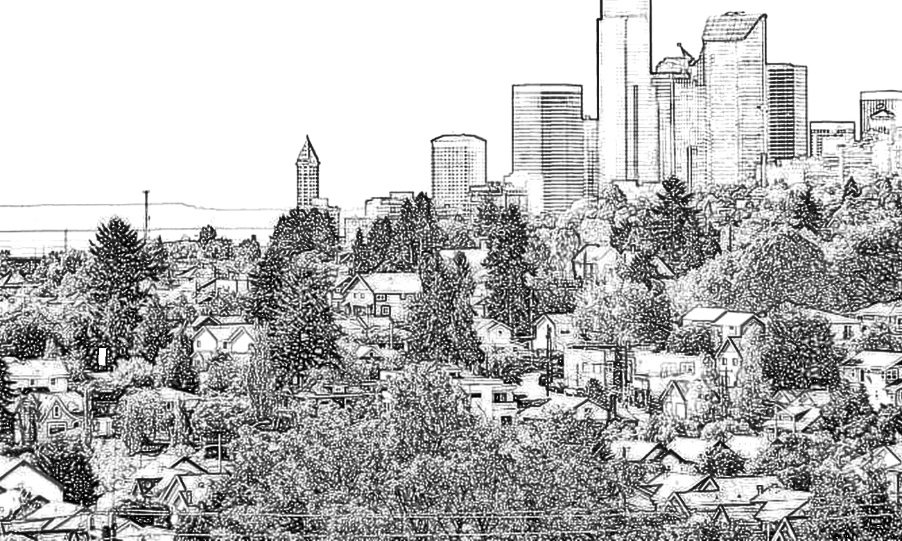 Fonte: EXEMPLO, 2014. (Calibre 9)A tabela segue a norma NBR 14724:2011 subitem 5.9, que por sua vez, remete as Normas de Apresentação Tabular do Instituto Brasileiro de Geografia e Estatística – IBGE (1993). Já o quadro é citado no subitem 5.8 da NBR 14724:2011 como uma das categorias de ilustrações.Tabela 1: Exemplo de tabela (Calibre 9 – Negrito)Fonte: EXEMPLO, 2014 (Calibre 9)A principal diferença entre ambas está relacionada ao conteúdo e a formatação. Segundo as Normas de Apresentação Tabular, a informação central de uma tabela é o dado numérico. Todos os outros elementos que a compõem têm a função de complementá-la e explicá-la. Por sua vez, a Associação Brasileira de Normas Técnicas (ABNT), não específica o tipo de conteúdo a ser incluído em um quadro.Quadro 1: Exemplo de Quadro (Calibre 9 – Negrito)   Fonte: EXEMPLO, 2014 (Calibre 9)Parte final do artigo, na qual se apresentam as conclusões correspondentes aos objetivos e resultados.As referências devem seguir as normas da ABNT, conforme exemplo abaixo:REFERÊNCIAS BIBLIOGRÁFICAS (Calibre 11 – Negrito)FRANÇA, Júnia Lessa et al. (Calibre 9) Manual para normalização de publicações técnico-cientificas. (Calibre 9 – Negrito) 6. ed. rev. e ampl. Belo Horizonte: UFMG, 2003. 230 p. (Calibre 9)IBGE. Normas de apresentação tabular. 3. ed. 1993.LAKATOS, Eva Maria; MARCONI, Marina de Andrade. Fundamentos de metodologia científica. 3. ed. rev. e ampl. São Paulo: Atlas, 1991. 270 p.TítulosTítulo das colunasTítulo das colunasTítulo das colunasTítulo das colunasTítulo da linha (Calibre 9)01010101Título da linha01010101Título da linha01010101Título da linha01010101Total 04040404TítulosTítulo das colunasTítulo das colunasTítulo da linhaFolhaFolhaTítulo da linhaFolhaFolhaTítulo da linhaFolhaFolha